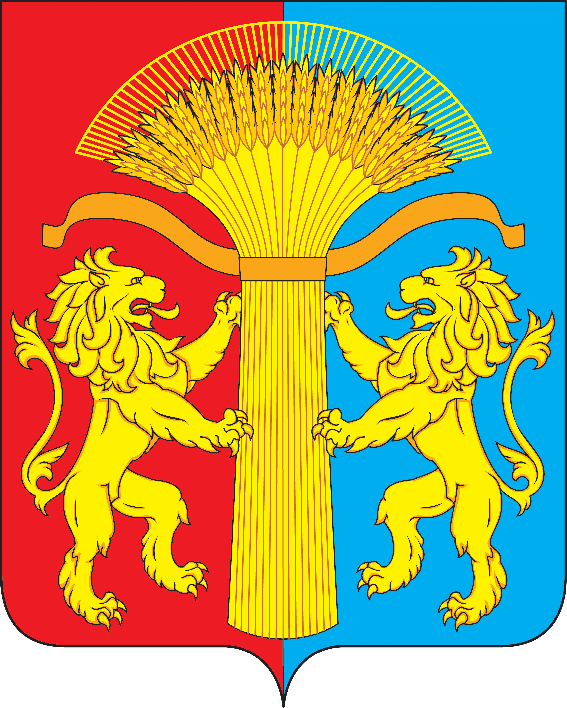 АДМИНИСТРАЦИЯ СОТНИКОВСКОГО СЕЛЬСОВЕТАКАНСКОГО РАЙОНАКРАСНОЯРСКОГО КРАЯПОСТАНОВЛЕНИЕ                                           Об утверждении программы в области энергосбережения и повышения энергетической эффективности администрации Сотниковского сельсовета Канского района Красноярского края на 2021 – 2023 годыВ соответствии с Федеральными Законами от 06.10.2003 № 131-ФЗ «Об общих принципах организации местного самоуправления в Российской Федерации», от 23.11.2009 № 261-ФЗ "Об энергосбережении и о повышении энергетической эффективности и о внесении изменений в отдельные законодательные акты Российской Федерации", руководстуясь статьей 30 Устава Сотниковского сельсовета Канского района Красноярского краяПОСТАНОВЛЯЕТ:Утвердить программу в области энергосбережения и повышения энергетической эффективности администрации Сотниковского сельсовета Канского района Красноярского края на 2021 – 2023 годы согласно приложению.Установить, что указанные объёмы финансирования ежегодно корректируются в соответствии с утвержденным бюджетом на очередной финансовый год и плановый период.Контроль за исполнением настоящего постановления оставляю за собой.Настоящее постановление вступает в силу в день, следующий за днем его официального опубликования в печатном издании «Сельские вести», и подлежит размещению на официальном сайте Сотниковского сельсовета http://сотниково.рфГлава Сотниковского сельсовета                                М.Н.РыбальченкоПриложениек постановлению администрации Сотниковского сельсовета Канского района Красноярского края от 13.05.2021 г. № 23-п                                                           ПРОГРАММАВ ОБЛАСТИ ЭНЕРГОСБЕРЕЖЕНИЯ И ПОВЫШЕНИЯ ЭНЕРГЕТИЧЕСКОЙ ЭФФЕКТИВНОСТИ АДМИНИСТРАЦИИ СОТНИКОВСКОГО СЕЛЬСОВЕТА КАНСКОГО РАЙОНА КРАСНОЯРСКОГО КРАЯ НА 2021 – 2023 ГОДЫМуниципальное образование Сотниковский сельсоветКанский районКрасноярский край                                                       СодержаниеВВЕДЕНИЕЭнергосбережение и повышение энергетической эффективности следует рассматривать как один из основных источников будущего экономического роста в целом по России, так и в отдельно взятом субъекте. Однако до настоящего времени этот источник был задействован лишь в малой степени. Существенное повышение уровня энергетической эффективности может быть обеспечено только при комплексном подходе к вопросу энергосбережения. Цель энергосбережения одна и следует из его определения - это повышение энергоэффективности во всех отраслях, во всех поселениях и в стране в целом. И задача - определить, какими мерами и насколько можно осуществить это повышение. Программа в области энергосбережения и повышения энергетической эффективности разработана в соответствии с требованиями нормативных документов:Федеральный закон от 23 ноября 2009 г. № 261-ФЗ "Об энергосбережении и о повышении энергетической эффективности, и о внесении изменений в отдельные законодательные акты Российской Федерации";Распоряжение Правительства РФ от 01.12.2009 N 1830-р (ред. от 23.09.2010) "Об утверждении плана мероприятий по энергосбережению и повышению энергетической эффективности в Российской Федерации";Приказ Минэнерго России от 30.06.2014 № 398 "Об утверждении требований к форме программ в области энергосбережения и повышения энергетической эффективности организаций с участием государства, и муниципального образования, организаций, осуществляющих регулируемые виды деятельности, и отчетности о ходе их реализации";Постановление Правительства РФ от 07.10.2019 № 1289 "О требованиях к снижению государственными (муниципальными) учреждениями в сопоставимых условиях суммарного объема потребляемых ими дизельного и иного топлива, мазута, природного газа, тепловой энергии, электрической энергии, угля, а также объема потребляемой ими воды";Приказ Минэкономразвития России от 15.07.2020 № 425 "Об утверждении методических рекомендаций по определению целевого уровня снижения потребления государственными (муниципальными) учреждениями суммарного объема потребляемых ими энергетических ресурсов и воды"Постановление Правительства Российской Федерации от 23.06.2020 № 914 "О внесении изменений в требования к снижению государственными (муниципальными) учреждениями в сопоставимых условиях суммарного объема потребляемых ими дизельного и иного топлива, мазута, природного газа, тепловой энергии, электрической энергии, угля, а также объема потребляемой ими воды"Программа содержит взаимоувязанный по срокам, исполнителям и финансовым ресурсам перечень мероприятий по энергосбережению и повышению энергетической эффективности, направленный на обеспечение рационального использования энергетических ресурсов в Администрации Сотниковского сельсовета Канского района Красноярского края (далее –администрация Сотниковского сельсовета), на основании данных Энергетического паспорта № 024-039-2013/0525, с учетом уже имеющейся в регионе практики энергосбережения.В настоящее время затраты на энергетические ресурсы составляют существенную часть расходов администрации Сотниковского сельсовета. В условиях увеличения тарифов и цен на энергоносители их расточительное и неэффективное использование недопустимо. Создание условий для повышения эффективности использования энергетических ресурсов становится одной из приоритетных задач развития администрации Сотниковского сельсовета. В программе энергосбережения и повышения энергетической эффективности отражены значения целевых показателей, мероприятия, направленные на их достижение, экономический и технологический эффект от реализации мероприятий, сроки окупаемости мероприятий.Экономический эффект и технологический эффект от реализации мероприятий, сроки окупаемости мероприятий определены в программе энергосбережения и повышения энергетической эффективности отдельно в отношении каждого мероприятия.Срок окупаемости мероприятия определен как период времени, в течение которого затраты на выполнение соответствующего мероприятия будут компенсированы суммарной величиной экономического эффекта от реализации данного мероприятия.Реализация политики энергосбережения в администрации Сотниковского сельсовета ведется с 2011 года и основана на принципах приоритета эффективного использования энергетических ресурсов.ПАСПОРТПРОГРАММЫ ЭНЕРГОСБЕРЕЖЕНИЯ И ПОВЫШЕНИЯЭНЕРГЕТИЧЕСКОЙ ЭФФЕКТИВНОСТИАДМИНИСТРАЦИИ СОТНИКОВСКОГО СЕЛЬСОВЕТА КАНСКОГО РАЙОНА КРАСНОЯРСКОГО КРАЯСВЕДЕНИЯ О ЦЕЛЕВЫХ ПОКАЗАТЕЛЯХ ПРОГРАММЫ ЭНЕРГОСБЕРЕЖЕНИЯ И ПОВЫШЕНИЯ ЭНЕРГЕТИЧЕСКОЙ ЭФФЕКТИВНОСТИВ соответствии с требованиями, установленными Приказом Минэкономразвития России от 15.07.2020 № 425 "Об утверждении методических рекомендаций по определению целевого уровня снижения потребления государственными (муниципальными) учреждениями суммарного объема потребляемых ими энергетических ресурсов и воды" произведен расчет целевого уровня снижения потребления ресурсов.В качестве исходной информации для определения потенциала снижения потребления ресурсов рекомендуется использовать данные декларации о потреблении энергетических ресурсов и Энергетического паспорта № 024-039-2013/0525.Определение потенциала снижения потребления ресурсов осуществлялось в следующей последовательности:1) определялась функционально-типологическая группа, к которой принадлежит объект (здание, сооружение, помещение общественного назначения);2) определялись все потребляемые на объекте ресурсы;3) рассчитывался удельный годовой расход каждого ресурса в базовом году;4) удельный годовой расход потребления каждого ресурса в базовом году приводился к сопоставимым условиям;5) определялся потенциал снижения потребления каждого ресурса.Для расчета целевого уровня снижения потребления энергетических ресурсов за основу взяты сведения об объектах, находящихся в оперативном управлении администрации Сотниковского сельсовета, характеристики которых приведены ниже.Таблица 1Помимо этого, в расчете учтены сведения о находящихся в собственности учреждения транспортных средствах (таблица 2), и потреблении топлива транспортом по видам (таблица 3).Таблица 2Таблица 3На основании полученных данных расчет целевого уровня снижения потребления энергоресурсов для каждого здания выглядит следующим образом:	Программа в области энергосбережения и повышения энергетической эффективности администрации Сотниковского сельсовета Канского района Красноярского края рассчитана на 2021 – 2023 годы. В ходе реализации программных мероприятий планируется достичь снижения потерь тепловой и электрической энергии, холодной и горячей воды, а также моторного топлива, что в свою очередь повлечет сокращение расходов организации в целом. Ниже приведен ряд целевых показателей энергосбережения и повышения энергетической эффективности, достижение которых должно обеспечиваться в результате реализации мероприятий, содержащихся в программе. За базовый год взяты значения 2019 г.Ниже приведены значения показателей программы в целом по администрации Сотниковского сельсовета.Так как технологический и экономический эффект от реализации программных мероприятий находятся в прямой зависимости от значений, перечисленных выше показателей, обязательным условием при выполнении программы является ежегодное их определение на основе анализа статей затрат производства и результатов деятельности организации в целом. В случае несоответствия реальных значений данных показателей плановым, необходимо на основе системного анализа определить причину отклонения и при необходимости произвести соответствующую корректировку программных мероприятий. Отклонение на величину, не превышающую 5% от планового значения, следует считать допустимыПЕРЕЧЕНЬ МЕРОПРИЯТИЙ ПРОГРАММЫ ЭНЕРГОСБЕРЕЖЕНИЯ И ПОВЫШЕНИЯЭНЕРГЕТИЧЕСКОЙ ЭФФЕКТИВНОСТИДостижение поставленной цели и решение задач программы предусмотрено посредством реализации комплекса мероприятий: организационных, правовых, технических, технологических и экономических мероприятий, включающих: развитие нормативно-правовой базы энергосбережения; информационное обеспечение и пропаганду энергосбережения; энергосбережение и повышение энергетической эффективности. Развитие нормативно-правовой базы энергосбереженияМероприятия раздела направлены на совершенствование нормативно-правовой базы в области стимулирования энергосбережения и повышения энергетической эффективности: разработка и издание распоряжений, устанавливающих на определенный этап перечень выполняемых мероприятий, ответственных лиц, достигаемый эффект, систему отчетных показателей. Информационное обеспечение и пропаганда энергосбереженияИнформационное обеспечение и пропаганда энергосбережения представляет собой вовлечение в процесс энергосбережения работников учреждения путем формирования устойчивого внимания к этой проблеме, создание мнения о важности и необходимости энергосбережения. Программные мероприятия по данному направлению:  предоставление в простых и доступных формах информации о способах энергосбережения, преимуществах энергосберегающих технологий и оборудования, особенностях их выбора и эксплуатации; вовлечение в процесс энергосбережения всех работников учреждения; проведение занятий по основам энергосбережения среди работников, позволяющих формировать мировоззрение на рачительное использование энергоресурсов.Энергосбережение и повышение энергетической эффективности В рамках настоящей программы предполагается реализация первоочередных мер, направленных на повышение энергоэффективности: проведения мероприятий по сокращению объемов потребления ТЭР.Разбитый по годам и планируемый к реализации перечень мероприятий программы представлен ниже.                                                                                          ПЕРЕЧЕНЬМЕРОПРИЯТИЙ ПРОГРАММЫ ЭНЕРГОСБЕРЕЖЕНИЯ И ПОВЫШЕНИЯ ЭНЕРГЕТИЧЕСКОЙ ЭФФЕКТИВНОСТИОТЧЕТ О ДОСТИЖЕНИИ ЗНАЧЕНИЙ ЦЕЛЕВЫХ ПОКАЗАТЕЛЕЙ ПРОГРАММЫ ЭНЕРГОСБЕРЕЖЕНИЯИ ПОВЫШЕНИЯ ЭНЕРГЕТИЧЕСКОЙ ЭФФЕКТИВНОСТИ          Контроль за ходом реализации мероприятий программы осуществляет администрация Сотниковского сельсовета.Отчетность формируется с начала действия программы. Отчетность формируется по состоянию на 1 января года, следующего за отчетным.Отчетность состоит из форм, приведенных в этом и следующем разделе."__" ______________ 20__ г.ОТЧЕТ О РЕАЛИЗАЦИИ МЕРОПРИЯТИЙ ПРОГРАММЫ ЭНЕРГОСБЕРЕЖЕНИЯ И ПОВЫШЕНИЯ ЭНЕРГЕТИЧЕСКОЙ ЭФФЕКТИВНОСТИ"__" ______________ 20__ г.13.05.2021с. Сотниково№ 23 – п1. ВВЕДЕНИЕ…………..42. Паспорт программы…………..63. Сведения о целевых показателях программы…………..94. Перечень мероприятий программы…………..155. Отчет о достижении значений целевых показателей программы (форма)…………..196. Отчет о реализации мероприятий программы (форма)…………..20Полное наименование организацииАдминистрация Сотниковского сельсовета Канского района Красноярского краяОснование для разработки программыФедеральный закон от 23 ноября 2009 г. № 261-ФЗ "Об энергосбережении и о повышении энергетической эффективности, и о внесении изменений в отдельные законодательные акты Российской Федерации";Распоряжение Правительства РФ от 01.12.2009 N 1830-р (ред. от 23.09.2010) "Об утверждении плана мероприятий по энергосбережению и повышению энергетической эффективности в Российской Федерации";Приказ Минэнерго России от 30.06.2014 № 398 "Об утверждении требований к форме программ в области энергосбережения и повышения энергетической эффективности организаций с участием государства, и муниципального образования, организаций, осуществляющих регулируемые виды деятельности, и отчетности о ходе их реализации";Постановление Правительства РФ от 07.10.2019 № 1289 "О требованиях к снижению государственными (муниципальными) учреждениями в сопоставимых условиях суммарного объема потребляемых ими дизельного и иного топлива, мазута, природного газа, тепловой энергии, электрической энергии, угля, а также объема потребляемой ими воды";Приказ Минэкономразвития России от 15.07.2020 № 425 "Об утверждении методических рекомендаций по определению целевого уровня снижения потребления государственными (муниципальными) учреждениями суммарного объема потребляемых ими энергетических ресурсов и воды"Постановление Правительства Российской Федерации от 23.06.2020 № 914 "О внесении изменений в требования к снижению государственными (муниципальными) учреждениями в сопоставимых условиях суммарного объема потребляемых ими дизельного и иного топлива, мазута, природного газа, тепловой энергии, электрической энергии, угля, а также объема потребляемой ими воды"Полное наименование исполнителей и (или) соисполнителей программыАдминистрация Сотниковского сельсовета Канского района Красноярского краяПолное наименование разработчиков программыАдминистрация Сотниковского сельсовета Канского района Красноярского краяЦели программыПовышение эффективности потребления энергетических ресурсов и достижение наиболее высоких целевых показателей энергосбережения и снижение финансовой нагрузки на районный бюджетЗадачи программы1. Снижение объемов потребления топливно-энергетических ресурсов при сохранении устойчивости функционирования учреждения.2. Снижение финансовых затрат на оплату потребления топливно-энергетических ресурсов.3. Сокращение потерь топливно-энергетических ресурсов.4. Снижение финансовой нагрузки на местный бюджет.Целевые показатели программыЦелевые показатели рассчитываются в соответствии с Методикой расчета значений целевых показателей в области энергосбережения и повышения энергетической эффективности, в том числе в сопоставимых условиях, утвержденной приказом Минэкономразвития России от 15.07.2020 № 425 "Об утверждении методических рекомендаций по определению целевого уровня снижения потребления государственными (муниципальными) учреждениями суммарного объема потребляемых ими энергетических ресурсов и воды"Сроки реализации программы2021 – 2023 годыИсточники и объемы финансового обеспечения реализации программыФинансирование программных мероприятий осуществляется за счет средств краевого и местного бюджетов в объемах, предусмотренных решением о бюджете на очередной финансовый год и плановый период. Объем средств, необходимых для финансирования Программы, составляет:  тыс. рублей,в том числе на:2021 год – тыс. руб.;2022 год –  тыс. руб.;2023 год –  тыс. руб.».Планируемые результаты реализации программы1. Обеспечение ежегодного сокращения потребления топливно-энергетических ресурсов не менее 2 %.2. Снижение платежей за энергоресурсы при обеспечении комфортных условий пребывания.3. Формирование «энергосберегающего» типа мышления в коллективе.4. Пресечение нерационального расходования и сокращение потерь топливно-энергетических ресурсов.5. Повышение эффективности энергопотребления путем внедрения современных энергосберегающих технологий и оборудования.ОбъектЗдание администрацииГаражФункционально-типологическая группа объектовАдминистративные зданияНетиповое учреждениеСубъект Российской ФедерацииКрасноярский край (зона 1 - Красноярск)Красноярский край (зона 1 - Красноярск)Год ввода в эксплуатацию19721969Режим работы1 смена1 сменаЭтажность11Общая площадь, м2145120Полезная площадь, м2131,2120Число пользователей (работников и посетителей в сутки), чел132Температура внутреннего воздуха, 0С18≤ 20Подключение здания к централизованному теплоснабжениюнетдаНаличие прибора коммерческого учета тепловой энергиинетнетНаличие централизованной подачи ГВС от ЦТПнетдаНаличие прибора коммерческого учета горячей водынетестьПотребление горячей воды, м3-0,395Наличие централизованной подачи ХВСнетнетНаличие прибора коммерческого учета холодной водынетнетПотребление холодной воды, м318,3-Наличие прибора коммерческого учета электрической энергииестьестьПотребление электрической энергии, кВт/ч22201200Наличие централизованного газоснабжения на цели приготовления пищинетнетНаличие прибора коммерческого учета газанетнетНаличие на объекте газовых котлов (нагревателей), вырабатывающих тепловую энергию на нужды отопления и ГВСнетнетПотребление природного газа, м3нетнетПотребление твердого топлива для выработки тепловой энергии на нужды отопления и вентиляциинетнетИной вид топлива для выработки тепловой энергии на нужды отопления и вентиляции нетнетПотребление иного вида топлива для выработки тепловой энергии на нужды отопления и вентиляции, тутнетнетТранспортное средствоТранспортное средствоТранспортное средствоТранспортное средствоЛегковые автомобили и автобусыЛегковые автомобили и автобусыГрузовые автомобилиГрузовые автомобилиГодовой пробег, км4097Годовой пробег, км-Паспортный расход топлива (смешанный цикл), л/10015,35Паспортный расход топлива (смешанный цикл), л/100-Потребление топлива транспортом по видамПотребление топлива транспортом по видамПотребление топлива транспортом по видамВид топливаЕдиница измеренияОбъем потребленияБензинтонн0,8085ПоказательУдельное годовое значениеУровень высокой эффективности (справочно)Потенциал снижения потребления Целевой уровень экономииЦелевой уровень снижения 
за первый годЦелевой уровень снижения 
за первый и второй годЦелевой уровень снижения 
за трехлетний периодЗдание администрацииЗдание администрацииЗдание администрацииЗдание администрацииЗдание администрацииЗдание администрацииЗдание администрацииЗдание администрацииПотребление тепловой энергии на отопление и вентиляцию, Втч/м2/ГСОПтребование по снижению потребления не устанавливаетсянеприменимонеприменимонеприменимонеприменимонеприменимонеприменимоПотребление горячей воды, м3/челтребование по снижению потребления не устанавливаетсянеприменимонеприменимонеприменимонеприменимонеприменимонеприменимоПотребление холодной воды, м3/челтребование по снижению потребления не устанавливаетсянеприменимонеприменимонеприменимонеприменимонеприменимонеприменимоПотребление электрической энергии, кВтч/м216,9233,30%0%Здание эффективно. Требование не устанавливаетсяЗдание эффективно. Требование не устанавливаетсяЗдание эффективно. Требование не устанавливаетсяПотребление природного газа, м3/м2требование по снижению потребления не устанавливаетсянеприменимонеприменимонеприменимонеприменимонеприменимонеприменимоПотребление твердого топлива на нужды отопления и вентиляции, Втч/м2/ГСОПтребование по снижению потребления не устанавливаетсянеприменимонеприменимонеприменимонеприменимонеприменимонеприменимоПотребление иного энергетического ресурса на  нужды отопления и вентиляции, Втч/м2/ГСОП103,97неприменимонеприменимо6%102,41100,8597,73Потребление моторного топлива, тут/л0,00003неприменимонеприменимо6%0,000030,000030,00003ГаражГаражГаражГаражГаражГаражГаражГаражПотребление тепловой энергии на отопление и вентиляцию, Втч/м2/ГСОПтребование по снижению потребления не устанавливаетсянеприменимонеприменимонеприменимонеприменимонеприменимонеприменимоПотребление горячей воды, м3/чел1,1неприменимонеприменимо6%0,0980,0970,094Потребление холодной воды, м3/челтребование по снижению потребления не устанавливаетсянеприменимонеприменимонеприменимонеприменимонеприменимонеприменимоПотребление электрической энергии, кВтч/м210,0неприменимонеприменимо6%10,8410,6710,34Потребление природного газа, м3/м2требование по снижению потребления не устанавливаетсянеприменимонеприменимонеприменимонеприменимонеприменимонеприменимоПотребление твердого топлива на нужды отопления и вентиляции, Втч/м2/ГСОПтребование по снижению потребления не устанавливаетсянеприменимонеприменимонеприменимонеприменимонеприменимонеприменимоПотребление иного энергетического ресурса на  нужды отопления и вентиляции, Втч/м2/ГСОПтребование по снижению потребления не устанавливаетсянеприменимонеприменимонеприменимонеприменимонеприменимонеприменимоПотребление моторного топлива, тут/лтребование по снижению потребления не устанавливаетсянеприменимонеприменимонеприменимонеприменимонеприменимонеприменимоN п/пНаименование показателя программыЕдиница измеренияБазовоепотребление/значениеПлановые значения целевых показателей программыПлановые значения целевых показателей программыПлановые значения целевых показателей программыN п/пНаименование показателя программыЕдиница измерения2019 г.2021 г.2022 г.2023 г.12345671Удельный расход тепловой энергии (в расчете на 1 кв. метр общей площади)Гкал/м20,3950,3940,3940,3942Целевой уровень экономии тепловой энергии%100,0требование по снижению потребления не устанавливаетсятребование по снижению потребления не устанавливаетсятребование по снижению потребления не устанавливается3Удельный расход горячей воды (в расчете на 1 человека)м3/чел0,100,100,0970,0944Целевой уровень экономии горячей воды%-0,03,06,05Удельный расход холодной воды (в расчете на 1 человека)м3/чел1,401,351,351,356Целевой уровень экономии холодной воды%100,0требование по снижению потребления не устанавливаетсятребование по снижению потребления не устанавливаетсятребование по снижению потребления не устанавливается7Удельный расход электрической энергии (в расчете на 1 кв. метр общей площади)кВт/м216,9210,8410,6710,348Целевой уровень экономии электрической энергии%-1,63,06,09Удельный расход природного газа (в расчете на 1 человека)м3/м2----10Целевой уровень экономии природного газа%----11Удельный расход  твёрдого топлива на выработку тепловой энергии (в расчете на 1 кв. метр общей площади)Втч/м2/ГСОП----12Целевой уровень экономии твёрдого топлива%----13Удельный расход  иного энергетического ресурса на  нужды отопления и вентиляции (в расчете на 1 кв. метр общей площади)Втч/м2/ГСОП103,97102,41100,8597,7314Целевой уровень экономии иного энергетического ресурса на  нужды отопления и вентиляции%-1,52,9615Удельный расход  моторного топлива тут/л0,00003<0,00003<0,00003<0,0000316Целевой уровень экономии моторного топлива%-1,52,96N п/пНаименование мероприятия программы2021 год2021 год2021 год2021 год2021 год2022 год2022 год2022 год2022 год2022 год2023 год2023 год2023 год2023 год2023 год2023 годN п/пНаименование мероприятия программыФинансовое обеспечение реализации мероприятийФинансовое обеспечение реализации мероприятийЭкономия топливно-энергетических ресурсовЭкономия топливно-энергетических ресурсовЭкономия топливно-энергетических ресурсовФинансовое обеспечение реализации мероприятийФинансовое обеспечение реализации мероприятийЭкономия топливно-энергетических ресурсовЭкономия топливно-энергетических ресурсовЭкономия топливно-энергетических ресурсовФинансовое обеспечение реализации мероприятийФинансовое обеспечение реализации мероприятийФинансовое обеспечение реализации мероприятийЭкономия топливно-энергетических ресурсовЭкономия топливно-энергетических ресурсовЭкономия топливно-энергетических ресурсовN п/пНаименование мероприятия программыФинансовое обеспечение реализации мероприятийФинансовое обеспечение реализации мероприятийв натуральном выражениив натуральном выражениив стоимостном выражении, тыс. руб.Финансовое обеспечение реализации мероприятийФинансовое обеспечение реализации мероприятийв натуральном выражениив натуральном выражениив стоимостном выражении, тыс. руб.Финансовое обеспечение реализации мероприятийФинансовое обеспечение реализации мероприятийФинансовое обеспечение реализации мероприятийв натуральном выражениив натуральном выражениив стоимостном выражении, тыс. руб.N п/пНаименование мероприятия программыисточникобъем, тыс. руб.кол-воед. изм.в стоимостном выражении, тыс. руб.источникобъем, тыс. руб.кол-воед. изм.в стоимостном выражении, тыс. руб.источникобъем, тыс. руб.кол-вокол-воед. изм.в стоимостном выражении, тыс. руб.123456789101112131415151617ОБЩИЕ МЕРОПРИЯТИЯОБЩИЕ МЕРОПРИЯТИЯОБЩИЕ МЕРОПРИЯТИЯОБЩИЕ МЕРОПРИЯТИЯОБЩИЕ МЕРОПРИЯТИЯОБЩИЕ МЕРОПРИЯТИЯОБЩИЕ МЕРОПРИЯТИЯОБЩИЕ МЕРОПРИЯТИЯОБЩИЕ МЕРОПРИЯТИЯОБЩИЕ МЕРОПРИЯТИЯОБЩИЕ МЕРОПРИЯТИЯОБЩИЕ МЕРОПРИЯТИЯОБЩИЕ МЕРОПРИЯТИЯОБЩИЕ МЕРОПРИЯТИЯОБЩИЕ МЕРОПРИЯТИЯОБЩИЕ МЕРОПРИЯТИЯОБЩИЕ МЕРОПРИЯТИЯОБЩИЕ МЕРОПРИЯТИЯ1Разработка и издание распоряжений, устанавливающих на определенный этап перечень выполняемых мероприятий, ответственных лиц, достигаемый эффект, систему отчетных показателейне требует затрат----не требует затрат----не требует затрат-----2Систематическая ревизия приборов учета электроэнергиине требует затрат  проводится штатным сотрудником--кВт/чопреде-ляется по фактуне требует затрат  проводится штатным сотрудником--кВт/чопреде-ляется по фактуне требует затрат  проводится штатным сотрудником---кВт/чопреде-ляется по факту3Применение навыков ресурсосберегающего вождения транспортных средствне требует затрат  проводится штатным сотрудником0,00,00000045тут/л1,0не требует затрат  проводится штатным сотрудником0,00,00000087тут/л2,3не требует затрат  проводится штатным сотрудником0,00,00000180,0000018тут/л7,2Итого по мероприятиюИтого по мероприятиюИтого по мероприятию0,0ХХ1,0Х0,0ХХ2,3Х0,0ХХХ7,2ЗДАНИЕ АДМИНИСТРАЦИИЗДАНИЕ АДМИНИСТРАЦИИЗДАНИЕ АДМИНИСТРАЦИИЗДАНИЕ АДМИНИСТРАЦИИЗДАНИЕ АДМИНИСТРАЦИИЗДАНИЕ АДМИНИСТРАЦИИЗДАНИЕ АДМИНИСТРАЦИИЗДАНИЕ АДМИНИСТРАЦИИЗДАНИЕ АДМИНИСТРАЦИИЗДАНИЕ АДМИНИСТРАЦИИЗДАНИЕ АДМИНИСТРАЦИИЗДАНИЕ АДМИНИСТРАЦИИЗДАНИЕ АДМИНИСТРАЦИИЗДАНИЕ АДМИНИСТРАЦИИЗДАНИЕ АДМИНИСТРАЦИИЗДАНИЕ АДМИНИСТРАЦИИЗДАНИЕ АДМИНИСТРАЦИИЗДАНИЕ АДМИНИСТРАЦИИ1Монтаж теплоотражающих конструкций за радиаторами отопленияместный бюджет3,01,06Втч/м2/ГСОП1,03не требует затрат0,01,94Втч/м2/ГСОП1,97не требует затрат0,01,011,01Втч/м2/ГСОП2,23Итого по мероприятиюИтого по мероприятиюИтого по мероприятию3,0ХХ1,03Х0,0ХХ1,97Х0,0ХХХ2,232Промывка и опрессовка отопительной системы местный бюджет8,00,4Втч/м2/ГСОП1,2не требует затрат0,00,99Втч/м2/ГСОП2,2не требует затрат0,01,591,59Втч/м2/ГСОП4,6Итого по мероприятиюИтого по мероприятиюИтого по мероприятию8,0ХХ1,2Х0,0ХХ2,2Х0,0ХХХ4,63Замена деревянных окон на оконные блоки из ПВХзатраты не предусматриваются0,0--0,0затраты не предусматриваются0,0--0,0местный бюджет100,03,243,24Втч/м2/ГСОП6,86Итого по мероприятиюИтого по мероприятиюИтого по мероприятию0,0ХХ0,0Х0,0ХХ0,0Х100,0ХХХ6,864Применение на практике навыков энергосбереженияне требует затрат0,00,1кВт/м20,13не требует затрат0,00,19кВт/м20,45не требует затрат0,00,40,4кВт/м21,0Итого по мероприятиюИтого по мероприятиюИтого по мероприятию0,0ХХ0,13Х0,0ХХ0,45Х0,0ХХХ1,0ГАРАЖГАРАЖГАРАЖГАРАЖГАРАЖГАРАЖГАРАЖГАРАЖГАРАЖГАРАЖГАРАЖГАРАЖГАРАЖГАРАЖГАРАЖГАРАЖГАРАЖГАРАЖ1Поверка прибора учета горячей водыне требует затрат0,0-м3/чел0,0местный бюджет1,00,03м3/чел0,1не требует затрат0,00,060,06м3/чел0,2Итого по мероприятиюИтого по мероприятиюИтого по мероприятию0,0ХХ0,0Х1,0ХХ0,1Х0,0ХХХ0,22Утепление входной группыместный бюджет5,00,0Втч/м2/ГСОП0,0не требует затрат0,00,0Втч/м2/ГСОП0,0не требует затрат0,00,00,0Втч/м2/ГСОП0,0Итого по мероприятиюИтого по мероприятиюИтого по мероприятию5,0ХХ0,0Х0,0ХХ0,0Х0,0ХХХ0,03Применение на практике навыков энергосбереженияне требует затрат0,00,16кВт/м21,28не требует затрат0,00,33кВт/м22,77не требует затрат0,00,660,66кВт/м25,82Итого по мероприятиюИтого по мероприятиюИтого по мероприятию0,0ХХ1,28Х0,0ХХ2,77Х0,0ХХХ5,82Всего по мероприятиямВсего по мероприятиямВсего по мероприятиям16,0ХХ4,64Х1,0ХХ9,79Х100,0ХХХ28,01КОДЫна 1 января 20__ г.ДатаНаименование организацииАдминистрация Сотниковского сельсовета Канского района Красноярского краяNп/пНаименование показателя программыЕдиница измеренияЗначения целевых показателейЗначения целевых показателейЗначения целевых показателейNп/пНаименование показателя программыЕдиница измеренияпланфактотклонение1234561Удельный расход тепловой энергии (в расчете на 1 кв. метр общей площади)Гкал/м22Удельный расход горячей воды (в расчете на 1 человека)м3/чел3Удельный расход холодной воды (в расчете на 1 человека)м3/чел4Удельный расход электрической энергии (в расчете на 1 кв. метр общей площади)кВт/м25Удельный расход природного газа (в расчете на 1 человека)м3/м26Удельный расход  твёрдого топлива на выработку тепловой энергии (в расчете на 1 кв. метр общей площади)Втч/м2/ГСОП7Удельный расход  иного энергетического ресурса на  нужды отопления и вентиляции (в расчете на 1 кв. метр общей площади)Втч/м2/ГСОП8Удельный расход  моторного топлива тут/лРуководитель(уполномоченное лицо)(должность)(расшифровка подписи)Руководитель технической службы(уполномоченное лицо)(должность)(расшифровка подписи)Руководитель финансово- экономической службы(уполномоченное лицо)(должность)(расшифровка подписи)КОДЫна 1 января 20__ г.ДатаНаименование организацииАдминистрация Сотниковского сельсовета Канского района Красноярского края№ п/пНаименование мероприятия программыФинансовое обеспечение реализации мероприятийФинансовое обеспечение реализации мероприятийФинансовое обеспечение реализации мероприятийФинансовое обеспечение реализации мероприятийЭкономия топливно-энергетических ресурсовЭкономия топливно-энергетических ресурсовЭкономия топливно-энергетических ресурсовЭкономия топливно-энергетических ресурсовЭкономия топливно-энергетических ресурсовЭкономия топливно-энергетических ресурсовЭкономия топливно-энергетических ресурсовЭкономия топливно-энергетических ресурсовЭкономия топливно-энергетических ресурсов№ п/пНаименование мероприятия программыФинансовое обеспечение реализации мероприятийФинансовое обеспечение реализации мероприятийФинансовое обеспечение реализации мероприятийФинансовое обеспечение реализации мероприятийв натуральном выражениив натуральном выражениив натуральном выражениив натуральном выражениив стоимостном выражении, руб.в стоимостном выражении, руб.в стоимостном выражении, руб.в стоимостном выражении, руб.в стоимостном выражении, руб.№ п/пНаименование мероприятия программыисточникобъем, руб.объем, руб.объем, руб.количествоколичествоколичествоед. изм.планпланфактфактотклонение№ п/пНаименование мероприятия программыисточникпланфактотклонениепланфактотклонениеед. изм.планпланфактфактотклонение123456789101111121213ОБЩИЕ МЕРОПРИЯТИЯОБЩИЕ МЕРОПРИЯТИЯОБЩИЕ МЕРОПРИЯТИЯОБЩИЕ МЕРОПРИЯТИЯОБЩИЕ МЕРОПРИЯТИЯОБЩИЕ МЕРОПРИЯТИЯОБЩИЕ МЕРОПРИЯТИЯОБЩИЕ МЕРОПРИЯТИЯОБЩИЕ МЕРОПРИЯТИЯОБЩИЕ МЕРОПРИЯТИЯОБЩИЕ МЕРОПРИЯТИЯОБЩИЕ МЕРОПРИЯТИЯОБЩИЕ МЕРОПРИЯТИЯОБЩИЕ МЕРОПРИЯТИЯОБЩИЕ МЕРОПРИЯТИЯ1Разработка и издание распоряжений, устанавливающих на определенный этап перечень выполняемых мероприятий, ответственных лиц, достигаемый эффект, систему отчетных показателей2Систематическая ревизия приборов учета электроэнергии3Применение навыков ресурсосберегающего вождения транспортных средствИтого по мероприятиюИтого по мероприятиюХХЗДАНИЕ АДМИНИСТРАЦИИЗДАНИЕ АДМИНИСТРАЦИИЗДАНИЕ АДМИНИСТРАЦИИЗДАНИЕ АДМИНИСТРАЦИИЗДАНИЕ АДМИНИСТРАЦИИЗДАНИЕ АДМИНИСТРАЦИИЗДАНИЕ АДМИНИСТРАЦИИЗДАНИЕ АДМИНИСТРАЦИИЗДАНИЕ АДМИНИСТРАЦИИЗДАНИЕ АДМИНИСТРАЦИИЗДАНИЕ АДМИНИСТРАЦИИЗДАНИЕ АДМИНИСТРАЦИИЗДАНИЕ АДМИНИСТРАЦИИЗДАНИЕ АДМИНИСТРАЦИИЗДАНИЕ АДМИНИСТРАЦИИ1Монтаж теплоотражающих конструкций за радиаторами отопленияИтого по мероприятиюИтого по мероприятиюХХ2Промывка и опрессовка отопительной системы Итого по мероприятиюИтого по мероприятиюХХ3Замена деревянных окон на оконные блоки из ПВХИтого по мероприятиюИтого по мероприятиюХХ4Применение на практике навыков энергосбереженияИтого по мероприятиюИтого по мероприятиюХХГАРАЖГАРАЖГАРАЖГАРАЖГАРАЖГАРАЖГАРАЖГАРАЖГАРАЖГАРАЖГАРАЖГАРАЖГАРАЖГАРАЖГАРАЖ1Поверка прибора учета горячей водыИтого по мероприятиюИтого по мероприятиюХХ2Утепление входной группыИтого по мероприятиюИтого по мероприятиюХХ3Применение на практике навыков энергосбереженияИтого по мероприятиюИтого по мероприятиюХХВсего по мероприятиямВсего по мероприятиямХХХХХСПРАВОЧНО:СПРАВОЧНО:СПРАВОЧНО:Всего с начала года реализации программыВсего с начала года реализации программыВсего с начала года реализации программыХХХХРуководитель(уполномоченное лицо)(должность)(расшифровка подписи)Руководитель технической службы(уполномоченное лицо)(должность)(расшифровка подписи)Руководитель финансово- экономической службы(уполномоченное лицо)(должность)(расшифровка подписи)